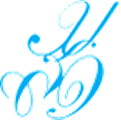 ส่วนงาน  (หน่วยงาน/คณะ/สถาบัน)			โทร …………………………………………..	ที่ …………………………………………….			วันที่ …………………………………………	เรื่อง   ขอเสนอโครงการวิจัยเพื่อรับการพิจารณาจริยธรรมการวิจัยในมนุษย์	เรียน   ประธานอนุกรรมการจริยธรรมการวิจัยในมนุษย์ มหาวิทยาลัยสวนดุสิต	สิ่งที่ส่งมาด้วย 	1. แบบฟอร์มขอรับการพิจารณาจริยธรรมการวิจัยในมนุษย์			2. เอกสารข้อมูลสำหรับกลุ่มประชากรหรือผู้มีส่วนร่วมในการวิจัย			3. หนังสือแสดงความยินยอมเข้าร่วมการวิจัย			4. โครงการวิจัยฉบับย่อ (Proposal)			5. รายละเอียดเครื่องมือที่ใช้ในการวิจัย/ตัวอย่างเครื่องมือที่ใช้ในการวิจัย			6. แผ่นบันทึกข้อมูล (CD) 		ด้วย ข้าพเจ้า………………………………………………ตำแหน่ง………………………………………………………..คณะ/สถาบัน/หน่วยงาน………………………………………………………..มหาวิทยาลัยสวนดุสิต ได้เสนอโครงการวิจัยเรื่อง…………………………………………………………………………………………………………………………… และประสงค์จะเสนอขอรับการพิจารณาจริยธรรมฯ ทั้งนี้ โครงการวิจัยนี้ ได้ผ่านการพิจารณาและการคัดกรองงานวิจัยเพื่อเข้ารับการพิจารณาจริยธรรม โดยกลไกที่เกี่ยวข้องระดับคณะ/สถาบัน/หน่วยงาน แล้ว และข้าพเจ้าขอรับรองว่าจะเริ่มดำเนินการต่อเมื่อได้รับการอนุมัติจากคณะอนุกรรมการจริยธรรมการวิจัยในมนุษย์แล้ว		จึงเรียนมาเพื่อโปรดพิจารณาดำเนินการ  	…………………………………………	(………….…………………………….)                                                                หัวหน้าโครงการวิจัย	วันที่ ………/…………./…………                                                     รับรองคำขอรับการพิจารณาจริยธรรมการวิจัยในมนุษย์……………………………………………(………………………………………….)                                                                         คณบดี/ผู้อำนวยการ                                                                  วันที่…….……/……….…./……..…….